 «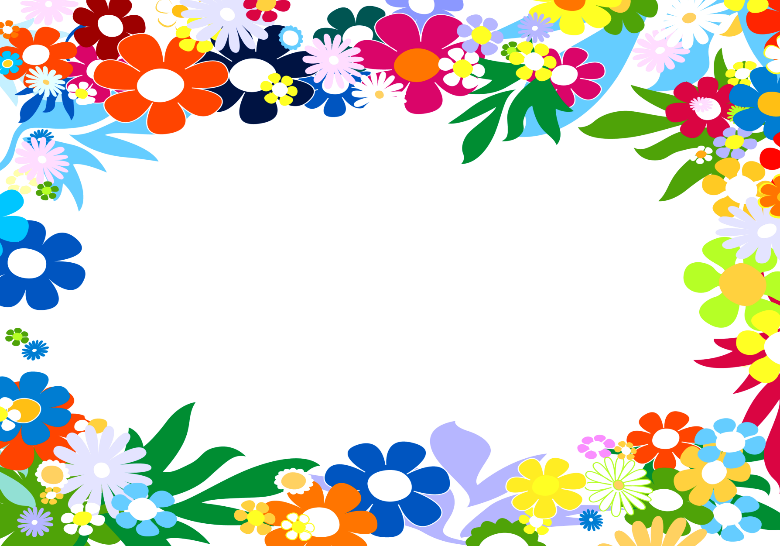 УТИ – УТИ»Ути-ути полетели  (машем руками) На  головушку сели  (кладем ладони на голову)Поклевали, поклевали («клюем»  голову пальцами)И домой улетали (руки с головы «слетают»)«ЛАДУШКИ»- Ладушки-ладушки,    (хлопаем в ладоши на ударных слогах)Где были?   - У бабушки.- Что ели? – Кашку.- Что пили? – Бражку.Кашка сладенька,  (гладим рукою животик)Бабушка добренька (гладим рукой голову).Попили-поели (гладим животик)И домой улетели («улетаем»).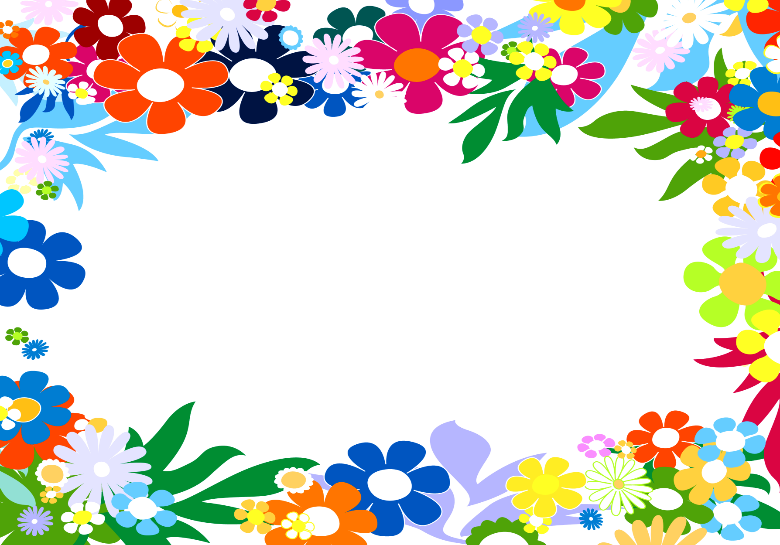  «СОВУШКА – СОВА»Совушка - сова, большая голова      На суку сидит, во все стороны глядит     (взять в руки лицо   и поворачивать голову вправо-влево)    Во все стороны глядит                                  Да вдруг как полетит!              («улетаем»)                                   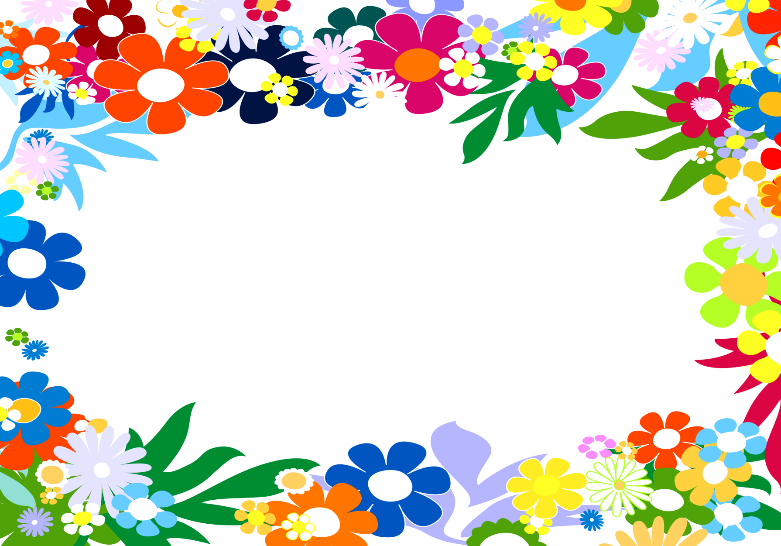 «МЫШОНОК»Сел мышонок на масленок      (ладонь правой руки накрывает кулак левой)А масленок – липкий гриб.      (кулак левой руки вращается вокруг своей оси)Посидел на нем мышонок        (поелозить ладонью правой руки по кулаку левой)И прилип, прилип, прилип       (попытаться «оторвать» ладонь от кулака, а она держится)                 «ГРЕКА    И   РАК»Ехал Грека через реку               (кисти сжаты в кулаки, обе руки делают круг)Видит Грека: в реке рак         (все пальцы прямые, а большие – сходятся – расходятся с остальными – «рак»)Сунул Грека  руку в реку -     (одну руку опустить вниз)Рак за руку Греку цап!               Другой – схватить опущенную руку)                 «ДВА МЕДВЕДЯ»Сидели два медведя                 Руки согнуты в локтях (сжаты в кулаки),На тоненьком суку:                                                       Прижаты к туловищу. Покачиваться                                                       Из стороны в сторону.Один читал газету,                     Разводим руки в стороны как при чтении                                                      газетыДругой молол  муку.                  Стучим одним кулаком по другомуРаз ку-ку, два ку-ку-                  кулаки «падают» на колениОба шлёпнулись в мукуНос в муке,                                  Показываем пальцем на носХвост в муке,                               Показываем рукой за спину.Ухо в кислом молоке                   Берёмся пальцами за ухо.«КУЛАЧОК»Как сожму я кулачок                Сжимаем руки в кулак.Да поставлю на бочок,      Ставим большим пальцем вверх.Разожму ладошку,                          Расправляем  кисть.Положу на ножку.                          Рука кладётся на колено ладонью вниз.Сначала выполняем упражнение одной рукой, потом – обеими синхронно.Руки лежат на коленях ладонями вниз.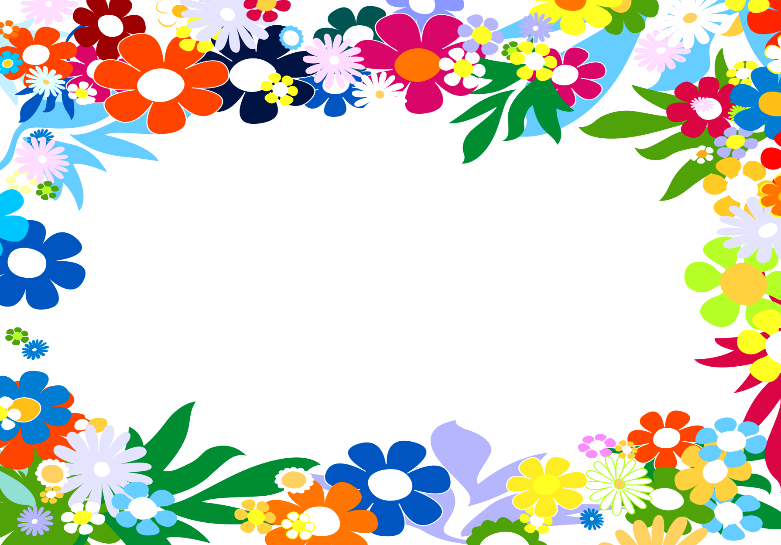 «БАРАНЫ»Так бодались два барана                 Оба кулака «бодаются» .На мосточке утром рано.                Хлопки на ударные слоги.Уступить не захотели -                   Снова «бодаются».Вместе в речку залетели.                Ладони «уронить»             «ЗАЙКА  И  ЁЖИК»Зайка – ушки на макушке -             Обе руки – «на макушке» (у висков).Скачет, скачет по опушке.            Обе руки на уровни груди, все пальцы щепотью вниз – «лапки».А за ним колючий ёжик                 Пальцы обеих рук растопырены. Руки  соединеныШёл по травке без дорожек      ладонями, пальцы переплетены, не сгибаются, но шевелятся                                                               – как иголки идущего ёжика.«МАЛЬЧИК С ПАЛЬЧИК»- Мальчик с пальчик, где ты был?- С этим братцем в лес ходил,С этим братцем щи варил,С этим братцем кашу ел,С этим братцем – песни пел.(поочередно перебираем пальчики, массируя их)